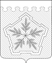 Р А С П О Р Я Ж Е Н И ЕАДМИНИСТРАЦИИ ОЛЬГИНСКОГО СЕЛЬСКОГО ПОСЕЛЕНИЯАБИНСКОГО РАЙОНАот 28.12.2017г.                                                                                                                   №23-р хутор ОльгинскийОб утверждении плана мероприятий по противодействиюкоррупции в администрации Ольгинского сельского поселения Абинского района на 2018 годВ целях противодействия коррупции в органах местного самоуправления Ольгинского сельского поселения Абинского района, в соответствии с распоряжением главы администрации (губернатора) Краснодарского края от 31 мая 2016 года № 169-р «О внесении изменений в распоряжение главы администрации (губернатора) Краснодарского края от 30 сентября 2008 года № 789-р «О мерах по противодействию коррупции в Краснодарском крае», постановлением главы администрации (губернатора) Краснодарского края от 18 мая 2017 года № 336 «О внесении изменений в некоторые правовые акты главы администрации (губернатора) Краснодарского края»:1. Утвердить план мероприятий по противодействию коррупции в администрации Ольгинского сельского поселения Абинского района на 2018 год согласно приложению.2. Настоящее распоряжение вступает в силу со дня его подписания.Глава Ольгинского сельского поселения Абинского района                                                  подпись              В.Д. ХарченкоУТВЕРЖДЕНраспоряжением администрацииОльгинского сельского поселения Абинского районаот 28.12.2017г. №23-рПлан мероприятий по противодействию коррупциив администрации Ольгинского сельского поселения Абинского района на 2018 годНачальник общего отдела                          подпись                          Е.А. Сущенко№п/пНаименование мероприятияСрок реализацииСрок реализацииОтветственный исполнительОтветственный исполнитель1. Мониторинг и оценка уровня восприятия коррупции и эффективности мер и программ противодействия коррупции1. Мониторинг и оценка уровня восприятия коррупции и эффективности мер и программ противодействия коррупции1. Мониторинг и оценка уровня восприятия коррупции и эффективности мер и программ противодействия коррупции1. Мониторинг и оценка уровня восприятия коррупции и эффективности мер и программ противодействия коррупции1. Мониторинг и оценка уровня восприятия коррупции и эффективности мер и программ противодействия коррупции1. Мониторинг и оценка уровня восприятия коррупции и эффективности мер и программ противодействия коррупции1.1 Проведение мониторинга и оценки уровня восприятия коррупции в Ольгинском сельском поселении в целях подготовки доклада о мониторинге и об оценке уровня восприятия коррупцииПроведение мониторинга и оценки уровня восприятия коррупции в Ольгинском сельском поселении в целях подготовки доклада о мониторинге и об оценке уровня восприятия коррупцииежегодноежегоднообщий отдел1.2 Освещение в средствах массовой информации и на официальных сайтах в информационно-телекоммуникационной сети «Интернет» результатов мониторинга и оценки уровня восприятия коррупции в муниципальном образованииОсвещение в средствах массовой информации и на официальных сайтах в информационно-телекоммуникационной сети «Интернет» результатов мониторинга и оценки уровня восприятия коррупции в муниципальном образованииежегодноежегоднообщий отдел1.3Внесение изменений в планы противодействия коррупции в органах местного самоуправления и муниципальных учреждениях, направленных на достижение конкретных результатовВнесение изменений в планы противодействия коррупции в органах местного самоуправления и муниципальных учреждениях, направленных на достижение конкретных результатовпо необходимостипо необходимостиобщий отделМеры, направленные на повышение эффективности антикоррупционной работы Меры, направленные на повышение эффективности антикоррупционной работы Меры, направленные на повышение эффективности антикоррупционной работы Меры, направленные на повышение эффективности антикоррупционной работы Меры, направленные на повышение эффективности антикоррупционной работы Меры, направленные на повышение эффективности антикоррупционной работы 2.1 Проведение мониторинга коррупционных рисков в администрации Ольгинского сельского поселенияежегодноежегоднообщий отделобщий отдел2.2 Анализ должностных инструкций муниципальных служащих, проходящих муниципальную службу на должностях, замещение которых связано с коррупционными рисками, на предмет подробной регламентации их обязанностей при осуществлении должностных полномочий и при необходимости внесение изменений в должностные инструкцииежегодно (по итогам мониторинга коррупционных рисков) ежегодно (по итогам мониторинга коррупционных рисков) заместитель главы поселения, общий отделзаместитель главы поселения, общий отдел3. Совершенствование работы кадровых подразделений по профилактике коррупционных и иных правонарушений3. Совершенствование работы кадровых подразделений по профилактике коррупционных и иных правонарушений3. Совершенствование работы кадровых подразделений по профилактике коррупционных и иных правонарушений3. Совершенствование работы кадровых подразделений по профилактике коррупционных и иных правонарушений3. Совершенствование работы кадровых подразделений по профилактике коррупционных и иных правонарушений3. Совершенствование работы кадровых подразделений по профилактике коррупционных и иных правонарушений3.1Анализ сведений о доходах, об имуществе и обязательствах имущественного характера, представленных гражданами, претендующими на замещение должностей муниципальной службы, муниципальными служащими. Выявление признаков нарушения законодательства Российской Федерации о муниципальной службе и о противодействии коррупции. Оперативное реагирование на ставшие известными факты коррупциогенных проявленийпостояннопостояннообщий отделобщий отдел3.2Проведение проверок достоверности и полноты сведений о доходах об имуществе и обязательствах имущественного характера, представляемых гражданами, претендующими на замещение должностей муниципальной службы (количество проверок, результаты)постояннопостояннообщий отдел общий отдел 3.3Проведение проверок достоверности и полноты сведений о доходах, об имуществе и обязательствах имущественного характера, представляемых муниципальными служащими Ольгинского сельского поселения (количество проверок, результаты)постояннопостояннообщий отделобщий отдел3.4Проведение работы по выявлению случаев возникновения конфликта интересов, одной стороной которого являются лица, замещающие должности муниципальной службы, и принятию мер по ее предотвращению постояннопостояннообщий отделобщий отдел3.5Организация обсуждения вопросов о состоянии работы по выявлению случаев возникновения конфликта интересов, одной из сторон которого являются лица, замещающие должности муниципальной службы, и принятию мер по ее совершенствованиюпо утвержденному планупо утвержденному плануобщий отделобщий отдел3.6Осуществление контроля за выполнением муниципальными служащими обязанности сообщить в случаях, установленных федеральными законами, о получении ими подарков в связи с их должностным положением или в связи с исполнением ими служебных обязанностейпостояннопостояннообщий отделобщий отдел3.7Осуществление с участием общественных объединений, уставной задачей которых является участие в противодействии коррупции, и других институтов гражданского общества комплекса организационных, разъяснительных и иных мер по соблюдению муниципальными служащими ограничений и запретов, а также по исполнению ими обязанностей, установленных в целях противодействия коррупциипостояннопостояннообщий отделобщий отдел3.8Проведение мероприятий по формированию у муниципальных служащих негативного отношения к дарению подарков этим служащим в связи с их должностным положением или в связи с исполнением ими служебных обязанностейпостояннопостояннообщий отделобщий отдел3.9По каждому случаю несоблюдения ограничений, запретов и неисполнения обязанностей, установленных в целях противодействия коррупции, нарушения ограничений, касающихся получения подарков и порядка сдачи подарков, осуществление проверки в соответствии с нормативными правовыми актами Российской Федерации и применение соответствующих мер ответственности постояннопостояннообщий отделобщий отдел3.10Проведение в установленном порядке антикоррупционной экспертизы проектов муниципальных правовых актов, содержащих нормы права (количество выданных положительных и отрицательных заключений)постояннопостояннообщий отделобщий отдел3.11Проведение в установленном порядке мониторингов правоприменения муниципальных нормативных правовых актов в целях реализации антикоррупционной политики и устранения коррупциогенных факторовпостояннопостояннообщий отделобщий отдел3.12Принятие (издание), изменение или признание утратившими силу (отмена) муниципальных нормативных правовых актов, направленных на устранение нарушений, выявленных при мониторинге правопримененияпостояннопостояннообщий отделобщий отдел3.13Обеспечение рассмотрения вопросов правоприменительной практики по результатам вступивших в законную силу решений судов, арбитражных судов о признании недействительными ненормативных правовых актов, незаконными решений и действий (бездействия) органов местного самоуправления Ольгинского сельского поселения, подведомственных организаций и их должностных лицпостояннопостояннообщий отделобщий отдел3.14Принятие мер, направленных на предупреждение нарушений, влекущих признание незаконными решений и действий (бездействия) органов местного самоуправления Ольгинского сельского поселения, подведомственных организаций и их должностных лицпостояннопостояннообщий отделобщий отдел3.15В установленном законодательством порядке принятие мер ответственности в отношении должностных лиц, действия (бездействия) которых признаны решением суда незаконнымипостояннопостояннообщий отделобщий отдел3.16Принятие мер, направленных на устранение последствий, наступивших вследствие принятия ненормативного правового акта постояннопостояннообщий отделобщий отдел4. Совершенствование взаимодействия органов местного самоуправления со средствами массовой информации, населением и институтами гражданского общества в вопросах противодействия коррупции4. Совершенствование взаимодействия органов местного самоуправления со средствами массовой информации, населением и институтами гражданского общества в вопросах противодействия коррупции4. Совершенствование взаимодействия органов местного самоуправления со средствами массовой информации, населением и институтами гражданского общества в вопросах противодействия коррупции4. Совершенствование взаимодействия органов местного самоуправления со средствами массовой информации, населением и институтами гражданского общества в вопросах противодействия коррупции4. Совершенствование взаимодействия органов местного самоуправления со средствами массовой информации, населением и институтами гражданского общества в вопросах противодействия коррупции4. Совершенствование взаимодействия органов местного самоуправления со средствами массовой информации, населением и институтами гражданского общества в вопросах противодействия коррупции4.1Обеспечение использования общественных (публичных) слушаний, предусмотренных земельным и градостроительным законодательством Российской Федерации (количество проведенных публичных слушаний)постояннопостояннообщий отделобщий отдел4.2Опубликование муниципальных правовых актов и их проектов, направленных на противодействие коррупции (количество опубликованных муниципальных правовых актов и их проектов)постояннопостояннообщий отдел общий отдел 4.3Организация пресс-конференций, семинаров, встреч по вопросам противодействия коррупции (количество мероприятий)постояннопостояннообщий отделобщий отдел4.4Активизация работы по формированию у служащих отрицательного отношения к коррупции с привлечением для этого общественных объединений, уставной задачей которых является участие в противодействии коррупции, и других институтов гражданского общества. Предание гласности каждого установленного в соответствующем органе факта коррупциипостояннопостояннообщий отделобщий отдел